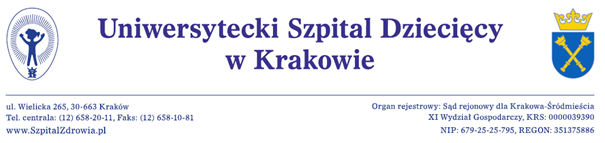 Kraków, dnia 10.11.2020 r.bip.usdk.pl Dotyczy: postępowania o udzielenie zamówienia publicznego na:Dostawa produktów leczniczych oraz dietetycznych środków spożywczych specjalnego przeznaczenia żywieniowego do Apteki Szpitalnej dla Uniwersyteckiego Szpitala Dziecięcego 
w KrakowieNumer postępowania: EZP-271-2-125/PN/2020ODPOWIEDZI NR 2 NA PYTANIA DOTYCZĄCE TREŚCI SIWZZamawiający udziela poniżej odpowiedzi na wniesione zapytania i wnioski o wprowadzeniu zmian do specyfikacji istotnych warunków zamówienia.PYTANIE 1Do §1 ust. 7 projektu umowy: Zamawiający zastrzega sobie możliwość dowolnego ograniczenia ilościowego zamówienia, ale nie określił jego warunków, m.in. nie wskazał w jakich okolicznościach zmniejszenie takie mogłoby mieć miejsce, ani nie wskazał w żaden sposób granic zmian ilościowych odnośnie pozycji itp. Zgodnie z art. 144 ust. 2, w związku z art. 144 ust. 1-1b, 1d, 1e Ustawy PZP, brak określenia warunków zmiany umowy będzie przesądzać o nieważności §1 ust. 7 projektu umowy. Czy z związku z tym, Zamawiający odstąpi od tych zapisów w umowie?ODPOWIEDŹ 1: WYJAŚNIENIE: Zamawiający podtrzymuje zapisy SIWZ. PYTANIE 2 Do §6 ust. 1 lit. a projektu umowy: Czy Zamawiający wyrazi zgodę na zmianę sposobu obliczania kary umownej zastrzeżonej w §6 ust. 1 lit. a, w taki sposób aby wynosiła ona 10% wartości brutto NIEZREALIZOWANEJ CZĘŚCI UMOWY?ODPOWIEDŹ 2: WYJAŚNIENIE: Zamawiający podtrzymuje zapisy SIWZ. PYTANIE 3Do §6 ust. 1 lit. b projektu umowy: Czy Zamawiający wyrazi zgodę na obniżenie kary umownej zastrzeżonej w  §6 ust. 1 lit. b, do wysokości 0,5% wartości niedostarczonej w terminie dostawy, za każdy rozpoczęty dzień zwłoki, jednak nie więcej niż 5% wartości netto tej dostawy?ODPOWIEDŹ 3: WYJAŚNIENIE: Zamawiający podtrzymuje zapisy SIWZ. PYTANIE 4Do §6 ust. 1 lit. c projektu umowy: Czy Zamawiający wyrazi zgodę na obniżenie kary zastrzeżonej w  §6 ust. 1 lit. c, do wysokości 0,5% wartości netto reklamowanego towaru za każdy rozpoczęty dzień zwłoki, jednak nie więcej niż do wartości 5% netto reklamowanego przedmiotu umowy?ODPOWIEDŹ 4: WYJAŚNIENIE: Zamawiający podtrzymuje zapisy SIWZ. PYTANIE 5Do §8 ust. 2 wzoru umowy: W treści wzoru umowy, w §7 ust. 2 po pkt 5 prosimy o dodanie pkt 6, 7 oraz 8 w brzmieniu:„6)   z powodu okoliczności związanych z wystąpieniem skutków COVID-19,wystąpienia dekoniunktury lub innych nieprzewidzianych okoliczności, niezależnych od żadnej ze Stron (gospodarcze, ekonomiczne, polityczne, społeczne, atmosferyczne itp.), które wpłyną na okoliczności realizacji umowy, wystąpienia siły wyższej, która wpłynie na okoliczności realizacji umowy w całości lub części.”.ODPOWIEDŹ 5: WYJAŚNIENIE: Zamawiający nie może odnieść się do wniosku Wykonawcy o zmianę postanowień umowy, gdyż w projekcie umowy w przywołanych przepisach występują inne jednostki redakcyjne.  PYTANIE 6Do treści §12 ust. 2 wzoru umowy. Czy zamawiający wyrazi zgodę na zmianę §12 ust. 2 wzoru umowy, poprzez skrócenie okresu o jaki umowa może być przedłużona w ten sposób, że w §12 ust. 2 projektu umowy część zdania w brzmieniu „nie dłużej jednak niż do upływu 36 miesięcy od daty zawarcia umowy”, zastąpić brzemieniem: „nie dłużej jednak niż na okres 1,5 roku od daty zawarcia umowy.”.ODPOWIEDŹ 6: WYJAŚNIENIE: Zamawiający informuje, że zapis umowy §12 ust. 2 Istotnych Postanowień Umowy został już zmieniony odpowiedź znajduje się w pytaniu nr 11 – pismo z dnia 10.11.2020r. (odpowiedzi nr 1 na pytania dotyczące treści SIWZ).        Z poważaniem         Z-ca Dyrektora ds. Lecznictwalek. med. Andrzej Bałaga 